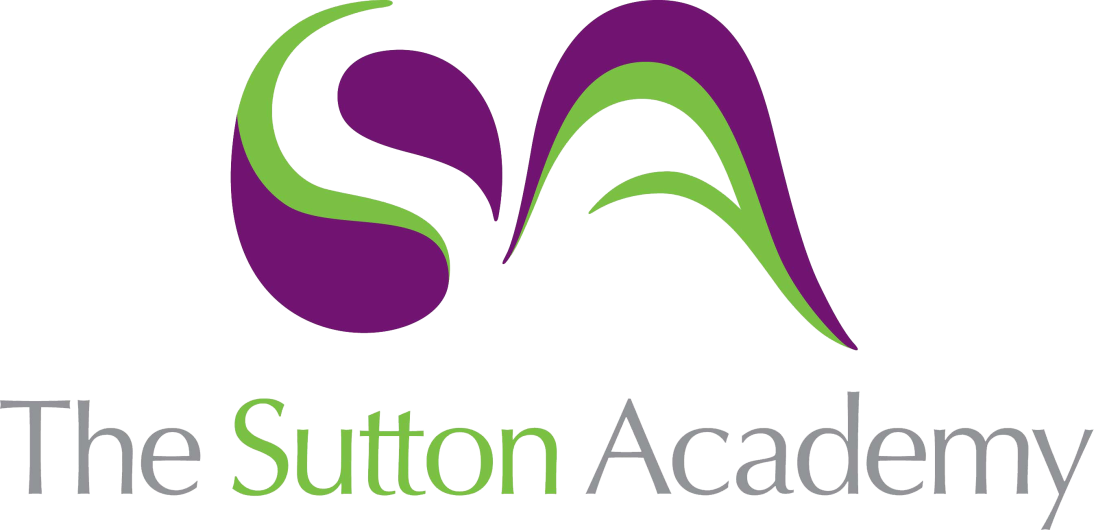 Knowledge Rich Curriculum Plan Year 11 Higher – Geometry 2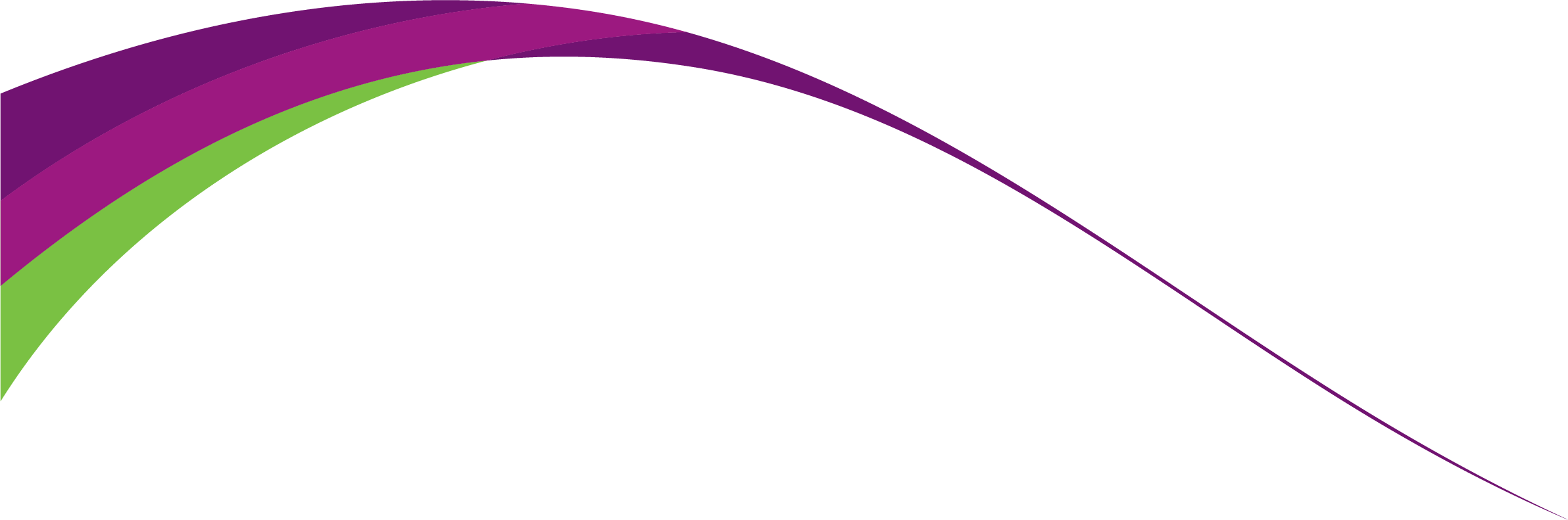 Lesson/Learning Sequence Intended Knowledge:Students will know that…Tiered Vocabulary Prior Knowledge:In order to know this, students need to already know that…Assessment To learn how to calculate the area of a trapeziumStudents will know that the formula for the area of a trapezium is 
where a and b are the parallel sides and h is the height of the trapeziumStudents will know how to calculate the area of a trapeziumStudents will know how to calculate the area of compound shapes involving trapeziaStudents will know how to solve worded problems involving the area of a trapeziumStudents will know how to work backwards to find missing lengths given the area of a trapeziumArea – the amount of space inside a 2D shapeTrapezium – a quadrilateral with one pair of sides parallel.Quadrilateral – a four-sided shapeStudents should already know how to calculate the area of rectangles, squares, parallelograms and trianglesStudents should already know how to calculate the area of compound shapes involving rectangles, squares, parallelograms and trianglesTo learn how to solve problems involving circumference and area of circlesStudents will know how to calculate the circumference of a circle using the formula -  πd, giving their answer to a suitable degree of accuracyStudents will know how to calculate the arc length and perimeter of a semi-circleStudents will know how to calculate the arc length and perimeter of quarter circles or three quarters of a circleStudents will know how to use inverse operations to find the missing radius or diameter when given the circumference. Students will know how to solve problems involving area and circumference of circlesStudents will know how to calculate the area of a circle using the formula πr² leaving answers rounded to a given degree of accuracyStudents will know how to calculate the area of a circle using the formula πr², without a calculator leaving answers in terms of π.Students will know how to calculate the area of semi circlesStudents will know how to calculate the area of quarter circles or three-quarters of a circleStudents will know how to use inverse operations to find the missing radius or diameter when given the area. Students will know how to solve problems involving the area of circles.Students will know how to calculate the area of compound shapes involving circles or parts of circlesCircumference – the perimeter of a circlePerimeter – the distance around the outside of a shapeArc – a part of a curve, a part of the circumference of a circleRadius – a straight line from the centre to the circumference of a circle or sphereDiameter – a straight line passing from side to side through the centre of a body or figure, especially a circle or sphereStudents should already know how to calculate circumferenceTo learn how to calculate the length of an arc and the perimeter of a sectorStudents will know how to calculate the arc length of the sector using the formula Students will know how to calculate the perimeter of a sector Students will know how to calculate the angle of a sector given its arc length using inverse operationsStudents will know how to calculate the radius of a sector given its arc lengthArc – A fraction of the circumference of a circleTo learn how to calculate the area of a sectorStudents will know how to calculate the area of a sector using the formula, Students will know how to calculate the angle of a sector given its areaStudents will know how to calculate the radius of a sector given its areaSector –  a part of a circle made of the arc of the circle along with its two radii.Students need to know how to calculate area and circumference of a circleStudents need to know that angles around a point add to 360To learn how to solve problems using Pythagoras’ theorem in 3DStudents will know how to calculate missing lengths in 3D shapes using Pythagoras’ theoremHypotenuse – the longest side in a right-angled triangle. It can always be found opposite the right angleTheorem – a statement that has been proved, or can be provedStudents will need to be confident using Pythagoras’ theorem to find missing lengths in right angled trianglesTo learn how to use TrigonometryStudents will memorize the SOHCAHTOAStudents will be able to calculate missing sides and angles of Right Angled Triangles using SOHCAHTOAStudents will know how to answer multiple step questions on Trigonometry